Somerset Academy of Las Vegas, Sky Pointe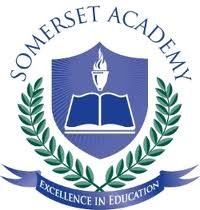 College Prep Middle / High School7058 Sky Pointe Dr., Las Vegas, NV  89131(Tel) 702.478.8888 (Fax) 702.776.7216Principal: Lee Esplin World History Syllabus 2017-2018 School YearTeacher: Ms. Ricroft 				Email:  Marcy.Ricroft@somersetnv.org	website: www.RicroftSocialStudiesRocks.weebly.com “Our job is not to make up anyone’s mind, but to open minds- to make the agony of decision-making so intense that you can escape only by thinking.” ---Fred Friendly, CBS News Course Scope:This one-year course examines societal development from the Renaissance to the present with an emphasis on emerging ideologies, expansion of empires, growth of nations, and an increase of global interdependence.  Students develop an understanding of current world issues and relate them to their historical, geographical, political, economic, and cultural contexts.  Instructional practices incorporate integration of diversity awareness including appreciation of all cultures and their important contributions to society.  The appropriate use of technology is an integral part of this course.  This course fulfills the World History/Geography and the Arts/Humanities credits required for high school graduation.  Texts: World History: Patterns of Interaction. Holt McDougal. 2012. MS/HS Grading Categories40% - Tests/Quizzes (Summative/Formative Assessments)30%- Projects/In Class Work 20%- Class Participation/Other 10%- Practice/Homework Late/Missing Work Please see the teacher to make-up missing/late work. If you are missing an assignment you must come and explain to me why.  All late work is subject to penalties.  Grading ScaleThe +/- scale has been eliminated. Semester GradeQuarter 1- 45%Quarter 2- 45%Exam -10%OUR SOCIAL CONTRACT	All men are made by nature to be equals, therefore no one has a natural right to govern others, and therefore the only justified authority is the authority that is generated out of agreements or covenants. The most basic covenant, the social pact, is the agreement to come together and form a people, a collectivity, which by definition is more than and different from a mere aggregation of individual interests and wills. This act, where individual persons become a people is "the real foundation of society". Through the collective renunciation of the individual rights and freedom that one has in the State of Nature, and the transfer of these rights to the collective body, a new ‘person', as it were, is formed. After careful and thoughtful negotiations, these by-laws establish a groundwork for the success of our educational goals as a society. 1. FOLLOW INSTRUCTIONS. This includes those given by me or substitute teachers. Please ask me for help on something you don't understand. I won't do your work for you, but I am willing to help. You must pay attention. 2. COME TO CLASS PREPARED WITH ALL REQUIRED MATERIAL. Always assume that you need pen, pencil, paper and notebook despite any special period. Music will be played in class on a regular basis. 3. TURN IN YOUR ASSIGNMENTS ON TIME. If you are missing an assignment you must come and explain to me why.  All late work is subject to penalties.  4. PROMPTNESS. Be in your seat before the bell rings. Notebooks out. Start copying the quote of the day. There is no assigned seating unless it becomes a disciplinary situation. 5. ALLOW TEACHER TO TEACH. I'll treat you with RESPECT and consideration and it's expected that you will treat peers and adults in a courteous and respectful manner. Be a historian. 6. COMPLY WITH ALL SCHOOL RULES, REGULATIONS, AND POLICIES. It's most important that you know the rules if you are expected to follow them. Read your student handbook. Dress code will be strictly enforced. 7. KEEP THE CLASSROOM (and desks) CLEAN. Put trash in the trash can by the door. Bottled water will be allowed in class.  No other drinks allowed.   8. PARTICIPATION. Everyone is expected to answer oral questions, ask questions and participate in class and group discussions. Participation is graded. The learning environment requires maturity and as a class we will make it possible for all to participate comfortably. Rude, unpleasant, or insulting remarks during a class discussion will result in a zero for the assignment. 9. ETHICAL BEHAVIOR. Do your own work. Work that has been copied from others or plagiarized will not be accepted. **** Cheating on tests or quizzes will result in a zero on that test and parental contact. Honor code violations will result in course-wide restrictions. The honor code will be explained and strict adherence will be required. Establishing study groups, assisting fellow students with notes and combining work on homework assignments will not be considered cheating. 10. ATTENDANCE. Work will be made up for each day that a student is absent.  If you are absent the day before a test or quiz, you will be expected to take the exam with the class.  Any vacations or extended absences should be arranged in advance whenever possible.  Remember that attendance is an essential part of your learning experience and each day missed will be reflected in your grade.  It is your responsibility to check planbook and class folder to see what you have missed while you were gone and make-up the work accordingly.  Make-up work is done outside of class. _ _ ____________________________________________________________________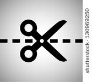 I have read and understand the World History 2017-2018 course syllabus.  I understand if I have any questions or concerns I can email Ms. Ricroft or schedule an appointment. Parent Signature:  _______________________________   Print Student Name: _____________________________Student Signature: ______________________________89.5-100A79.5-89.4B69.5-79.4C59.5-69.4D59.8 and below F